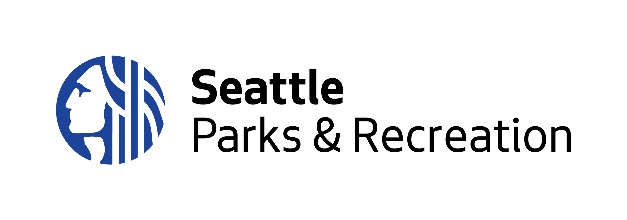 WAR SAXAAFADEEDJenny A. Durkan, Duqa magaaladaJesús Aguirre, Superintendent, Kormeeraha GuudShaacinta Degdega ah: 							Agoosto 23, 2021La xariir:	Karen O’Connor, 206-233-7929		karen.o’connor@seattle.govKa qaybgal mustaqbalka Jardiimadaada iyo goobahaaga Madadaalada ee Seattle Booqo Barteena Macluumaadka Oonleenka ah Jardiimada iyo Goobaha Madadaalada ee Seattle (SPR) waxay doonayaan inay maqlaan fikirkaaga! Sidee SPR taageero u siisaa bulshadeena intaan hirgelinayno Qorshaheena Istaraatiijiyada 2020 – 2032? Fikirkaagu wuxuu naga caawin doonaa inaan aqoonsano baahiyaha muhiimka ah iyo waxyaabaha muhiimada leh maadaama aan sameynayno qorshe ku aadan saddexda sano ee soosocda iyo wixii kasii danbeeya. Fadlan booqo Barta Warbixinada Oonleenka ah ee Hirgelinta Qorshaha Istaraatiijiyada Jardiimada iyo Madadaalada Seattle oo ah https://sprstrategicplan.infocommunity.org/ maanta!  Sababta loo sameeyay bartaan warbixinada oonleenka ah waa in la helo fikradaha bulshada si aan u usoo bandhigno qorshooyinkeena ku aadan dilaaca xanuunka iyo dib usoo kabida dhaqaalaha, jawaab celinta aan ka bixinayno isbadelka cimilada, iyo taageerida sinnaanta dadka jinsiyadaha kaladuwan leh. Waxaan dooneynaa inaan wax badan ka barano waxa aad dooneyso inaad ku aragto jardiimadaada, goobaha hawada furan leh, iyo xaruumaha bulshada inta lagu jiro sanadaha soosocda.  "Masuuliyada nasaaran shaqaale dawladeed ka ahaan iyo wakiilada nidaamkaan caalamiga ah waa inaan hubino inaan u adeegno bulshadeena, gaar ahaan dadka qaba baahiyaha aadka u daran. Arrintaas waxaan sameyn karnaa oo keliya marka aan haysano yool cad oo ku aadan shaqadeena, aana wada hadal dhab ah oo furan la yeelano dadkeena, iyo haddii aan muujino qorshaheena ku aadan kasoo bixida baahiyaha bulshada. Si aan u dhameystirno arrintaan, waxaan u baahanahay inaan abuurno qorshe hawl fulineed oo hagaaya hawlaha barnaamijyadeena, adeegyadeena, iyo hawlaheena si aan gacan oga geysano dib usoo kabashada magaaladeena aana oga soo baxno baahiyaha magaaladeena isbadelaysa," waxaa sidaas dhahay Jesús Aguirre, oo ah Kormeeraha guud ee Jardiimada iyo Madadaalada Seattle. Intii lagu jiray bishii Maarso 2020, kadib markii la sameeyay warbixino dadwayne oo aad u badan, SPR waxay soo bandhigtay Qorsheeyin Istaraatiijiyadeed si loogu hago barnaamijka, adeegyada, iyo maalgelinada laga bilaabo 2020 illaa 2032. Waxaa hagaaya Pathway to Equity oo cusub, oo ah khariirad hawleed loogu talagalay SPR si ay kaalinteena oga qaadato joojinta cunsuriyada kajirta goobaha waxbarashada iyo dhaqamada ee Seattle, qorshaha waxa uu aqoonsaday 40 istaraatiijiyad oo lagu hormarinaayo yoolkeena wada jirka ah. Istaraatiijiyadaas waxay taageeraysaa yoolkeena ku aadan kor u qaadista bulsho caafimaad qabta, bii'o caafimaad leh, iyo bulsho awood leh ayadoo la raacaayo sinnaanta jinsiyadaha iyo kor u qaadista heerka ururka. Akhri xog badan oo ku saabsan Qorshaha Istaraatiijiyada iyo Pathway to Equity "Intaan awooda saareyno hirgelinta arrimaha mudnaanta leh ee Qorshaha Istaraatiijiyada 2020-2032, waa muhiim inaan dib ugu laabano bulshadeena aan u adeegno aana tixgelino isbadelada iyo carqaladaha aan la kulanay 18 kii billood ee lasoo dhaafay gaar ahaan arrimaha la xariira xanuunka aafada ah ee COVID-19, hoos u dhaca dhaqaalaha, qaladaadka jinsiyadaha ee dalka oo dhan kajira, iyo kor u kaca saameynta isbadelka cimilada," waxaa sidaas dhahay Aguirre.Dadaalkaan ka qaybqaadashada ee lagu taageeraayo hirgelinta Qorshaha Istaraatiijiyada sidoo kale wuxuu wargelin doonaa wareega lixda sano ee soosocota ee cod bixiyaha ay ansixisay Jardiimada Degmada Seattle, kaas oo sidoo kale hakad la geliyay inta lagu jiray xanuunka aafada ah. Jardiimada Degmada Seattle waa il dhaqaale oo joogto ah oo loo isticmaalo dayactirka, maareynta, iyo dib usoo kabida adeegyada aasaasiga ah ee Jardiimada magaalada, xarumaha bulshada, goobaha dalxiiska ee deegaanka, waxayna bixiyaan 20% oo kamid ah maalgelinta SPR. Markii hore waxaa loo qorsheeyay 2021-2026, Wareega maalgelinta Jardiimada Degmada ee xigga wuxuu socon doonaa 2023 - 2028. SPR waxay sii wadaysaa nidaamkaan qorshaha maalgelinta billoowga 2022.Si aad u hesho macluumaad dheeraad ah oo ku saabsan Qorshaha Istaraatiijiyada iyo sida ka qaybgalkaaga barta warbixinada oonleenka ah ee hirgelinta Qorshaha Istaraatiijiyada wax ugu biirin doonto mustaqbalka SPR fadlan booqo https://www.seattle.gov/parks/strategicplan ama contact PKS_SprStrategicPlan@seattle.gov.